B19.Antes de llenar este formato, lea las instrucciones al reverso.1. Información General del Solicitante1.1. Domicilio para oír y recibir notificaciones, así como las personas autorizadas para tales efectos.2. Datos del Representante Legal3. Información relacionada con el trámite3.1. Datos de la empresa de la industria terminal automotriz o manufacturera de vehículos de autotransporte que recibe la mercancía traslada. 3.3. Periodo de abastecimiento de las mercancías que han sido enajenadas a la empresa de la industria terminal automotriz o manufacturera de vehículos de autotransporte. _____________________________________________________________________________________dd/mm/aaaa3.4. Domicilio de la empresa de la industria terminal automotriz o manufacturera de vehículos de autotransporte donde se realizará el traslado de la mercancía.3.5. Para el caso de mercancías susceptibles de ser identificadas individualmente se deberá de indicar la siguiente información, a efecto de distinguirlas de otras similares.Declaro, bajo protesta de decir verdad, que los datos asentados en el presente formato son ciertos._________________________________________________________Nombre y firma del solicitante(Representante legal de la persona moral de la Empresa de la Industria de Autopartes).INSTRUCCIONES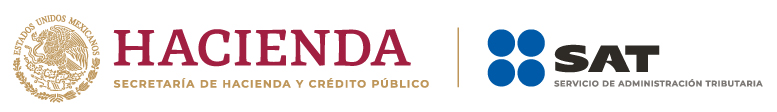 Aviso para el traslado de autopartes ubicadas en la franja o región fronteriza a la industria terminal automotriz o manufacturera de vehículos de autotransporte en el resto del territorio nacionalPersona MoralRFC:________________________________________________________________________________Razón o denominación social.Calle ___________________No. y/o letra exterior __________No. y/o letra interior ___________________Colonia______________________________ Código Postal _________________ Municipio o Demarcación territorial_____________________________ Localidad ______________________________Entidad Federativa ______________________________________________________________________Teléfonos _____________________________________________________________________________Personal autorizado para oír y recibir notificaciones: ___________________________________________Teléfonos _____________________________________________________________________________RFC:RFC:____________________________________________________________________________________________	Nombre(s)	Primer Apellido	Segundo Apellido ____________________________________________________________________________________________	Nombre(s)	Primer Apellido	Segundo Apellido Indique con una “X” que declara, bajo protesta de decir verdad, que el representante legal cuenta con las facultades para realizar actos de administración o los necesarios para realizar las gestiones del presente trámite.Persona MoralRFC:______________________________________________________________________________________Razón o denominación social.3.2. Descripción detallada de las mercancías objeto del traslado. ______________________________________________________________________________________Calle _________________________________ No. y/o letra exterior __________No. y/o letra interior __________________Colonia _________________________________ Código Postal ______________ Municipio o Delegación ______________________________ Localidad __________________________ Entidad Federativa _____________________ Teléfonos ________________________________________Número de serie:Parte:Marca:Modelo:Las especificaciones técnicas o comerciales necesarias para distinguir dichas mercancías de otras similares.Las especificaciones técnicas o comerciales necesarias para distinguir dichas mercancías de otras similares.Información generalEl presente formato es de libre impresión y debe ser llenado en dos tantos a máquina o con letra de molde, con bolígrafo a tinta negra o azul y las cifras no deberán invadir los límites de los recuadros.Opciones de presentaciónEl trámite podrá presentarse en la oficialía de partes de la ACAJACE.También se podrá presentar por SEPOMEX o utilizando los servicios de empresas de mensajería y paquetería.El trámite surtirá efectos a partir de la fecha de recepción de la solicitud de conformidad con el medio de presentación.Indicaciones específicasEn caso de que el espacio sea insuficiente en los numerales 3.2. o 3.5. del rubro Información relacionada con el trámite, se podrá escribir la información faltante en un documento anexo haciendo referencia al mismo.Requisitos1. 	Manifestación bajo protesta de decir verdad del representante legal de la empresa de la industria terminal automotriz o manufacturera de vehículos de autotransporte que recibe la mercancía, donde se declare:a) 	Que la mercancía ha sido adquirida por la empresa de la industria terminal automotriz o manufacturera de vehículos de autotransporte y que asume la responsabilidad solidaria, en términos del artículo 26, fracción VIII, del CFF, en caso de incumplimiento.b) 	El período de abastecimiento de las mercancías que han sido enajenadas a la empresa de la industria terminal automotriz o manufacturera de vehículos de autotransporte.c) 	El domicilio de la empresa de la industria terminal automotriz o manufacturera de vehículos de autotransporte donde se realizará el traslado de la mercancía.d) 	Descripción detallada de las mercancías objeto del traslado para la empresa de la industria terminal automotriz o manufacturera de vehículos de autotransporte ubicada en el resto del territorio nacional.2. 	Poder notarial o acta constitutiva con la que se faculte al representante legal de la empresa de la industria terminal automotriz o manufacturera de vehículos de autotransporte para realizar actos de administración.3. 	Poder notarial o acta constitutiva con la que se faculte al representante legal de la empresa de la industria de autopartes para realizar actos de administración.4. 	Autorización del Programa IMMEX, emitida por la SE, vigente.Información adicional del trámiteNo se obtiene documento, no obstante, se otorga el acuse de recibo.Los documentos que se deben acompañar durante el traslado de partes y componentes de la franja o región fronteriza al resto del país, son:1. 	Original del acuse del aviso de traslado de partes y componentes de la franja o región fronteriza al resto del país.2. 	Original del CFDI o documento equivalente de la mercancía de que se trate, que contenga el número de Programa IMMEX, datos del vehículo en que se efectúa el traslado de las mercancías, domicilio al que serán trasladadas las mercancías y deberá constar en la misma que bajo protesta de decir verdad dicha operación se efectúa en términos de la regla 4.3.12.Para cualquier aclaración en el llenado de este formato, podrá obtener información en el Portal del SAT o en las siguientes direcciones: www.shcp.gob.mex; asisnet@sat.gob.mx o comunicarse a través  del 12 03 1000 extensión 44028: desde la Ciudad de México, o al 01 55 12 03 1000 extensión 44028 del resto del país; o bien, acudir a los Módulos de Asistencia al Contribuyente de la Administración Desconcentrada que corresponda a su domicilio fiscal. Quejas y denuncias al 88522222 desde la Ciudad de México, o al 015588522222 del resto del país.